ChinaChinaChinaSeptember 2024September 2024September 2024September 2024SundayMondayTuesdayWednesdayThursdayFridaySaturday123456789101112131415161718192021Mid-Autumn Festival222324252627282930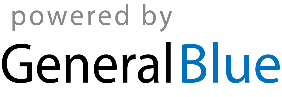 